PROGRAMA DE DISCIPLINAPorto Velho-RO, 27 de setembro de 2021FICHA DE AVALIAÇÃO DO DESEMPENHO E PARTICIPAÇÃO DO ALUNONome:______________________________________________ Data: ___/___/_____Disciplina: INFORMÁTICA APLICADA À SAÚDE 			Código: NF31012OUTRAS INFORMAÇÕES ______________________________________________________________________________________________________________________________________________________________________________________________________________________________________________________________________________________________________________________________________________________________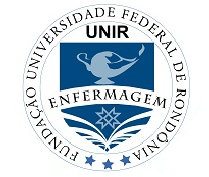 FUNDAÇÃO UNIVERSIDADE FEDERAL DE RONDÔNIADEPARTAMENTO DE ENFERMAGEMRenovação de Reconhecimento: Portaria n.º 1, de 6 de janeiro de 2012E-mail: denf@unir.brCampus Porto Velho/RO. BR 364, km 9,5. CEP 78.900.000. Fone (69) 2182-2113Disciplina: INFORMÁTICA APLICADA À SAÚDECódigo: NF31012N. de alunos: 60 alunosCarga horáriaTeórico-Prática: 40h Pré-requisitos: Não temCréditos: 2Coordenação: Profa Drª Nathalia Halax OrfãoTurma: Semestre: 2020.1 I - EMENTAConhecimento de informática básico. Acesso a ambientes virtuais de aprendizagem. História da informática em saúde. Padronização de Normatização em Informática em Saúde. Ferramentas de informática para apoio no processo de tomada de decisão. Bases de dados em saúde. Sistemas de informação em saúde. Prontuário eletrônico do paciente. Telemedicina e telessaúde.II – OBJETIVO GERAL:- Instrumentalizar o aluno na aquisição do conhecimento necessário para a utilização de informática no contexto da saúde.- Fornecer subsídios para a utilização da informática em projetos e pesquisas voltados a área da saúde.- Operar as ferramentas básicas de informática de forma a utilizá-las interdisciplinarmente, de modo crítico, criativo e pró-ativo.III – OBJETIVO ESPECIFICOS:- Conhecer os conceitos e ferramentas básicas de informática.- Explorar o ambiente virtual de aprendizagem por meio da plataforma moodle.- Conhecer a história da informática em saúde e a importância dos sistemas de informação em saúde existentes.- Operar buscas nas bases de dados.- Compreender como a utilização de ferramentas tecnológicas podem se inserir no processo de cuidado.IV – METODOLOGIA:Considerando a Resoluções no 301 e 358/2021/CONSEA/UNIR, está disciplina utilizará como metodologia:- Webconferências para discussão das unidades de aprendizagem realizadas via google meet e acontecerá nas quartas-feiras no período da tarde, conforme horário disponibilizado pelo Departamento de Enfermagem.- E atividades assíncrona (leitura e análise do material, temas dirigidos, visualização de vídeo, laboratório prático, fórum de discussão e elaboração de artigo científico).V – ESTRATÉGIAS E RECURSOS DE ENSINO:As atividades didáticas serão desenvolvidas por meio de aulas teórico-práticas e participativas, com laboratório prático e fórum de discussão.VI- PROCEDIMENTOS DE AVALIAÇÃOSerá composta das seguintes modalidades:N1: Avaliação teórica (100 pontos): com todo o conteúdo ministrado ao término da disciplina.N2: Pontualidade, participação efetiva no grupo, nas atividades e discussões ao longo da disciplina (50 pontos): por meio do acompanhamento contínuo dos discentes pela docente.N3: Laboratórios Práticos (50 pontos): exercícios práticos, no âmbito individual e coletivo, realizados a partir das unidades de aprendizagem.N4: Artigo científico (100 pontos): A turma será dividida em grupos (até 4 pessoas) e realizará um artigo científico, sob a orientação da docente desta disciplina, que terá como foco um dos temas discutidos nas unidades de aprendizagem, considerando o papel e inserção do enfermeiro.Cálculo da Nota Final (NF) = N1 + (N2 + N3) + N4                                               3O aluno será considerado aprovado com média final igual ou superior a 60 pontos.Observação: frequência e assiduidade mínimas para aprovação na disciplina é de 75% da carga horária total da disciplina, de acordo com a Resolução n.251/CONSEPE/1997.VII – CRONOGRAMA TEÓRICO E PRÁTICO (Início: 17/11/21 e Término: 30/03/22)IX – BIBLIOGRAFIABrasil. Ministério da Saúde. Manual de Telessaúde para Atenção Básica. Brasília: Ministério da Saúde, 2012Brasil. Ministério da Saúde. Atenção Primária à Saúde: Protocolo de Telerregulação de Teleconsultorias. Brasília: Ministério da Saúde, 2013Brasil. Ministério da Saúde. Política Nacional de Informação e Informática em Saúde. Brasília: Ministério da Saúde, 2016Carvalho, C. M. G. et al. Sistemas de Informação em Saúde que integram terminologias de enfermagem: uma revisão de literatura. J. Health Inform, São Paulo, v.4, n.2, p. 50-54, 2012Galvão, M.C.B.; Ricarte, I. L. M. Prontuário do Paciente. Rio de Janeiro: Guanabara Koogan, 2012Marin, H.F. Sistemas de Informação em saúde: considerações gerais. J. Health Inform. v. 2, n. n. 1, p. 20-24, 2010BIBLIOGRAFIA COMPLEMENTARBrasil. Ministério da Saúde. Estratégia e-Saúde para o Brasil. Brasília: Ministério da Saúde, 2014Cardoso, R. B.; Ferreira, B. J.; Martins, W. A.; Paludeto, S. B. Programa de educação permanente para o uso do prontuário eletrônico do paciente na enfermagem. J. Health Inform., v. 9, n. 1, p. 25-30, 2017Patrício, C. M.; Maia, M. M.; Machiavelli, J. L.; Novaes, M. A. O prontuário eletrônico do paciente no sistema de saúde brasileiro: uma realidade para os médicos? Scientia Medica (Porto Alegre), v. 21, n. 3, p. 121-131, 2011Pompilio Junior, A.; Ermetice, E. Indicadores de uso do prontuário eletrônico do paciente. J. Health Inform., v. 3, n. 1, p. 9-12, 2011IX – BIBLIOGRAFIABrasil. Ministério da Saúde. Manual de Telessaúde para Atenção Básica. Brasília: Ministério da Saúde, 2012Brasil. Ministério da Saúde. Atenção Primária à Saúde: Protocolo de Telerregulação de Teleconsultorias. Brasília: Ministério da Saúde, 2013Brasil. Ministério da Saúde. Política Nacional de Informação e Informática em Saúde. Brasília: Ministério da Saúde, 2016Carvalho, C. M. G. et al. Sistemas de Informação em Saúde que integram terminologias de enfermagem: uma revisão de literatura. J. Health Inform, São Paulo, v.4, n.2, p. 50-54, 2012Galvão, M.C.B.; Ricarte, I. L. M. Prontuário do Paciente. Rio de Janeiro: Guanabara Koogan, 2012Marin, H.F. Sistemas de Informação em saúde: considerações gerais. J. Health Inform. v. 2, n. n. 1, p. 20-24, 2010BIBLIOGRAFIA COMPLEMENTARBrasil. Ministério da Saúde. Estratégia e-Saúde para o Brasil. Brasília: Ministério da Saúde, 2014Cardoso, R. B.; Ferreira, B. J.; Martins, W. A.; Paludeto, S. B. Programa de educação permanente para o uso do prontuário eletrônico do paciente na enfermagem. J. Health Inform., v. 9, n. 1, p. 25-30, 2017Patrício, C. M.; Maia, M. M.; Machiavelli, J. L.; Novaes, M. A. O prontuário eletrônico do paciente no sistema de saúde brasileiro: uma realidade para os médicos? Scientia Medica (Porto Alegre), v. 21, n. 3, p. 121-131, 2011Pompilio Junior, A.; Ermetice, E. Indicadores de uso do prontuário eletrônico do paciente. J. Health Inform., v. 3, n. 1, p. 9-12, 2011IX – BIBLIOGRAFIABrasil. Ministério da Saúde. Manual de Telessaúde para Atenção Básica. Brasília: Ministério da Saúde, 2012Brasil. Ministério da Saúde. Atenção Primária à Saúde: Protocolo de Telerregulação de Teleconsultorias. Brasília: Ministério da Saúde, 2013Brasil. Ministério da Saúde. Política Nacional de Informação e Informática em Saúde. Brasília: Ministério da Saúde, 2016Carvalho, C. M. G. et al. Sistemas de Informação em Saúde que integram terminologias de enfermagem: uma revisão de literatura. J. Health Inform, São Paulo, v.4, n.2, p. 50-54, 2012Galvão, M.C.B.; Ricarte, I. L. M. Prontuário do Paciente. Rio de Janeiro: Guanabara Koogan, 2012Marin, H.F. Sistemas de Informação em saúde: considerações gerais. J. Health Inform. v. 2, n. n. 1, p. 20-24, 2010BIBLIOGRAFIA COMPLEMENTARBrasil. Ministério da Saúde. Estratégia e-Saúde para o Brasil. Brasília: Ministério da Saúde, 2014Cardoso, R. B.; Ferreira, B. J.; Martins, W. A.; Paludeto, S. B. Programa de educação permanente para o uso do prontuário eletrônico do paciente na enfermagem. J. Health Inform., v. 9, n. 1, p. 25-30, 2017Patrício, C. M.; Maia, M. M.; Machiavelli, J. L.; Novaes, M. A. O prontuário eletrônico do paciente no sistema de saúde brasileiro: uma realidade para os médicos? Scientia Medica (Porto Alegre), v. 21, n. 3, p. 121-131, 2011Pompilio Junior, A.; Ermetice, E. Indicadores de uso do prontuário eletrônico do paciente. J. Health Inform., v. 3, n. 1, p. 9-12, 2011FUNDAÇÃO UNIVERSIDADE FEDERAL DE RONDÔNIADEPARTAMENTO DE ENFERMAGEMRenovação de Reconhecimento: Portaria n.º 1, de 6 de janeiro de 2012E-mail: denf@unir.brCampus Porto Velho/RO. BR 364, km 9,5. CEP 78.900.000. Fone (69) 2182-2113ASPECTOSNOTARendimento na atividade: qualidade e precisão com que executa as atividades (0-10 pontos)Iniciativa-independência: capacidade de procurar novas soluções sem prévia orientação, iniciativa em consultar livros e periódicos visando ampliar seu conhecimento e contribuir com o grupo (0-20 pontos)Assiduidade e pontualidade dos horários e dias das atividades (0-5 pontos)Cooperação: atuação junto com outras pessoas no sentido de contribuir para o alcance de um objetivo comum (0-15 pontos)Total